APPLE TREE CLASS NEWSLETTERAutumn Term 12020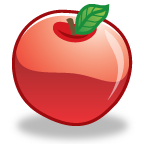           Welcome to Lostwithiel School and Apple Tree Class. We are so pleased to be welcoming you into our school family and we are absolutely delighted with how the children have settled in so far. Each class sends home a half termly newsletter to give parents an idea about what we are learning and information about any dates to remember. We hope you find it helpful and don’t forget you can always message any questions to me via class dojo. 